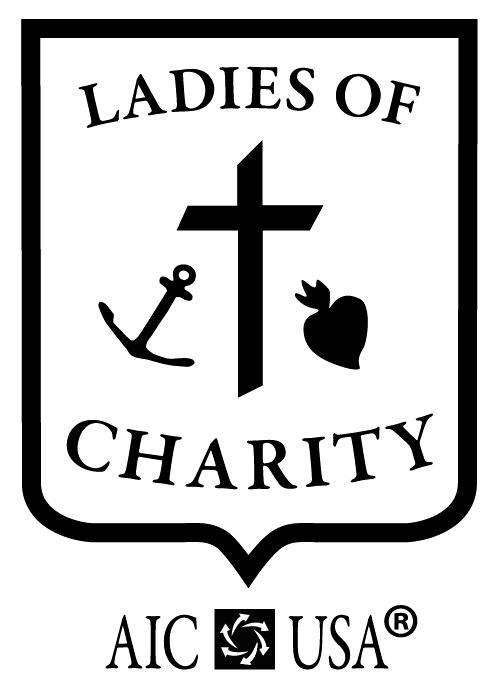 LADIES OF CHARITY OF THE UNITED STATES OF AMERICA®Notice of Change Category of a CHARTERED ASSOCIATIONSUBMIT TO:LCUSA2816 E. 23rd St., KANSAS CITY, MO 64127OR OFFICE@LADIESOFCHARITY.USNAME OF ASSOCIATION _________________________________________________________________CITY ______________________________STATE ______DIOCESE_________________________________MAILING ADDRESS _____________________________________________________________________Date of Charter: ______________________(Attach a copy of your Charter to this notice )Present CATEGORY OF ASSOCIATION: Refer to LCUSA Bylaws (rev. 2011), Article IV, Section 4:04(  ) Diocesan/Archdiocesan		(  ) Parochial/Institutional(  ) City/county wide		Notice of CHANGE TO: (  ) Diocesan/archdiocesan		(  ) Parochial/Institutional (  ) City/county wide			Briefly describe below the reason for this request for a change to association charter________________________________________________________________________________________________________________________________________________________________________________________________________________________________________________OFFICIALSPresident_________________________________________________________________________Address ___________________________________________________________________________Telephone __________________________E-mail________________________________	_____________Vincentian Spiritual Advisor ______________________________________________________________Address ______________________________________________________________________________Telephone____________________________ E-mail___________________________________________Vincentian Spiritual Moderator ____________________________________________________________Address ______________________________________________________________________________Telephone ___________________________    E-mail __________________________________________Request submitted by ___________________________________________________________________ ____________________________________________________________________________________                              Title   				                                         Date						Date Association BY-LAWS changed on _____________________________________________________If you wish to become a Diocesan/Archdiocesan Association, the signature of the Diocesan Bishop is required. Name of Bishop ______________________________________________________________________Bishop’s Signature ___________________________________________________________________, Bishop of ___________________________________________________________________________Office use onlyDate Notice Received at National Office         ________________________________________Date sent to LCUSA National President           ________________________________________                                                  Date copy sent to Regional Vice President     _______________________________________				